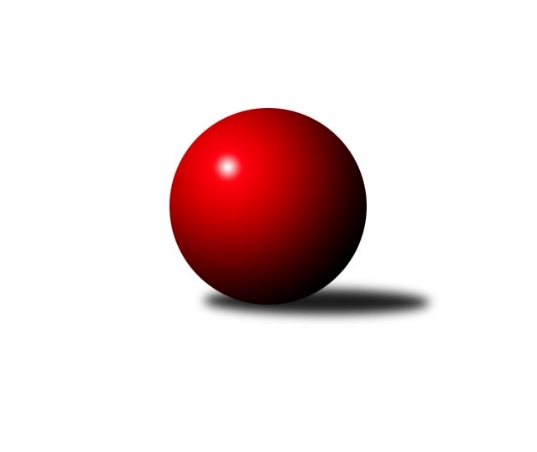 Č.12Ročník 2018/2019	29.11.2018Nejlepšího výkonu v tomto kole: 2463 dosáhlo družstvo: SK Meteor Praha CMistrovství Prahy 3 2018/2019Výsledky 12. kolaSouhrnný přehled výsledků:AC Sparta B	- SK Meteor Praha D	2:6	2349:2350	4.0:8.0	26.11.SK Rapid Praha 	- TJ ZENTIVA Praha 	6:2	2346:2263	6.0:6.0	26.11.TJ Astra Zahradní Město B	- TJ Praga Praha B	6:2	2398:2213	10.0:2.0	27.11.KK Dopravní podniky Praha B	- Slavoj Velké Popovice B	0:8	2067:2433	1.0:11.0	28.11.TJ Sokol Praha-Vršovice C	- KK Konstruktiva Praha E	5:3	2249:2200	5.0:7.0	28.11.SK Meteor Praha C	- SK Žižkov Praha D	6:2	2463:2399	6.0:6.0	29.11.PSK Union Praha C	- KK Dopravní podniky Praha C	1.5:6.5	2163:2279	4.0:8.0	29.11.Tabulka družstev:	1.	TJ Astra Zahradní Město B	11	9	0	2	58.0 : 30.0 	77.0 : 55.0 	 2364	18	2.	Slavoj Velké Popovice B	12	9	0	3	66.0 : 30.0 	88.0 : 56.0 	 2345	18	3.	SK Meteor Praha D	12	8	1	3	61.0 : 35.0 	85.0 : 59.0 	 2366	17	4.	KK Konstruktiva Praha E	12	7	1	4	58.0 : 38.0 	85.0 : 59.0 	 2273	15	5.	SK Meteor Praha C	12	7	0	5	49.0 : 47.0 	66.0 : 78.0 	 2253	14	6.	AC Sparta B	12	6	0	6	54.0 : 42.0 	75.5 : 68.5 	 2351	12	7.	SK Rapid Praha	12	6	0	6	50.0 : 46.0 	81.0 : 63.0 	 2350	12	8.	TJ Sokol Praha-Vršovice C	12	6	0	6	43.0 : 53.0 	68.5 : 75.5 	 2247	12	9.	TJ Praga Praha B	12	5	1	6	47.0 : 49.0 	63.0 : 81.0 	 2243	11	10.	KK Dopravní podniky Praha B	12	4	1	7	40.0 : 56.0 	63.5 : 80.5 	 2285	9	11.	SK Žižkov Praha D	12	4	1	7	36.0 : 60.0 	56.0 : 88.0 	 2283	9	12.	KK Dopravní podniky Praha C	12	4	0	8	36.5 : 59.5 	63.0 : 81.0 	 2236	8	13.	PSK Union Praha C	11	3	1	7	32.5 : 55.5 	56.5 : 75.5 	 2159	7	14.	TJ ZENTIVA Praha	12	2	0	10	33.0 : 63.0 	68.0 : 76.0 	 2273	4Podrobné výsledky kola:	 AC Sparta B	2349	2:6	2350	SK Meteor Praha D	Kamila Svobodová	 	 210 	 201 		411 	 0:2 	 466 	 	218 	 248		Vladimír Dvořák	Jiří Lankaš	 	 206 	 183 		389 	 0:2 	 412 	 	222 	 190		Richard Sekerák	Vít Fikejzl	 	 221 	 191 		412 	 2:0 	 357 	 	167 	 190		Jan Pozner	Jan Vácha	 	 177 	 194 		371 	 2:0 	 305 	 	150 	 155		Michael Šepič	Zdeněk Cepl	 	 202 	 199 		401 	 0:2 	 429 	 	217 	 212		Miroslav Šostý	Jiří Neumajer	 	 190 	 175 		365 	 0:2 	 381 	 	192 	 189		Zdeněk Boháčrozhodčí:  Vedoucí družstevNejlepší výkon utkání: 466 - Vladimír Dvořák	 SK Rapid Praha 	2346	6:2	2263	TJ ZENTIVA Praha 	František Pudil *1	 	 174 	 204 		378 	 1:1 	 328 	 	175 	 153		Jana Valentová	Martin Podhola	 	 239 	 205 		444 	 2:0 	 342 	 	165 	 177		Věra Štefanová	Jiří Hofman	 	 201 	 202 		403 	 1:1 	 396 	 	212 	 184		Eliška Fialová	Josef Pokorný	 	 183 	 179 		362 	 0:2 	 415 	 	188 	 227		Miloslav Kellner	Vojtěch Roubal	 	 204 	 197 		401 	 2:0 	 361 	 	178 	 183		Ladislav Holeček	Vítězslav Hampl	 	 175 	 183 		358 	 0:2 	 421 	 	208 	 213		Jan Bártlrozhodčí: střídání: *1 od 42. hodu Petr ValtaNejlepší výkon utkání: 444 - Martin Podhola	 TJ Astra Zahradní Město B	2398	6:2	2213	TJ Praga Praha B	Jakub Jetmar	 	 194 	 189 		383 	 1:1 	 394 	 	192 	 202		Martin Kovář	Martin Kozdera	 	 179 	 178 		357 	 2:0 	 331 	 	168 	 163		Petr Kšír	Tomáš Kudweis	 	 194 	 202 		396 	 2:0 	 295 	 	129 	 166		Pavel Jakl	Lucie Hlavatá	 	 195 	 175 		370 	 1:1 	 383 	 	187 	 196		Tomáš Smékal	Radovan Šimůnek	 	 223 	 227 		450 	 2:0 	 400 	 	204 	 196		Vít Kluganost	Vojtěch Kostelecký	 	 212 	 230 		442 	 2:0 	 410 	 	194 	 216		Ondřej Maňourrozhodčí: vedoucí družstevNejlepší výkon utkání: 450 - Radovan Šimůnek	 KK Dopravní podniky Praha B	2067	0:8	2433	Slavoj Velké Popovice B	Dagmar Svobodová	 	 176 	 175 		351 	 0:2 	 429 	 	224 	 205		Ladislav Musil	Jiří Štoček	 	 179 	 169 		348 	 0:2 	 389 	 	186 	 203		Eva Václavková	Lubomír Čech	 	 178 	 168 		346 	 0:2 	 379 	 	183 	 196		Petr Kapal	Karel Hnátek st.	 	 203 	 175 		378 	 1:1 	 402 	 	191 	 211		Emilie Somolíková	Bohumil Plášil	 	 166 	 128 		294 	 0:2 	 416 	 	202 	 214		Tomáš Jícha	Jindřich Habada	 	 183 	 167 		350 	 0:2 	 418 	 	201 	 217		Čeněk Zachařrozhodčí: Nejlepší výkon utkání: 429 - Ladislav Musil	 TJ Sokol Praha-Vršovice C	2249	5:3	2200	KK Konstruktiva Praha E	Karel Wolf	 	 188 	 230 		418 	 1:1 	 368 	 	197 	 171		Vlastimil Chlumský	Ivo Vávra	 	 187 	 188 		375 	 2:0 	 332 	 	167 	 165		František Vondráček *1	Vladimír Strnad	 	 209 	 227 		436 	 2:0 	 378 	 	208 	 170		Jiřina Beranová	Jaroslav Bělohlávek	 	 163 	 178 		341 	 0:2 	 356 	 	164 	 192		Jaroslav Zahrádka *2	Jana Myšičková	 	 153 	 178 		331 	 0:2 	 385 	 	192 	 193		Bohumír Musil	Jiří Vilímovský	 	 169 	 179 		348 	 0:2 	 381 	 	195 	 186		Zbyněk Léblrozhodčí: střídání: *1 od 51. hodu Tomáš Eštók, *2 od 51. hodu Milan PermanNejlepší výkon utkání: 436 - Vladimír Strnad	 SK Meteor Praha C	2463	6:2	2399	SK Žižkov Praha D	Jan Petráček	 	 188 	 232 		420 	 1:1 	 419 	 	218 	 201		Lenka Špačková	Karel Mašek	 	 227 	 205 		432 	 1:1 	 409 	 	194 	 215		Jitka Radostová	Jiří Svoboda	 	 208 	 190 		398 	 1:1 	 404 	 	206 	 198		Bohumil Strnad	Václav Šrajer	 	 193 	 197 		390 	 1:1 	 385 	 	197 	 188		Michal Truksa	Zdeněk Míka	 	 209 	 225 		434 	 2:0 	 365 	 	156 	 209		František Brodil	Jiří Novotný	 	 200 	 189 		389 	 0:2 	 417 	 	214 	 203		Martin Tožičkarozhodčí: Nejlepší výkon utkání: 434 - Zdeněk Míka	 PSK Union Praha C	2163	1.5:6.5	2279	KK Dopravní podniky Praha C	Ivan Mansfeld	 	 147 	 185 		332 	 1:1 	 325 	 	158 	 167		Miroslav Málek	Jiří Haken	 	 169 	 205 		374 	 0:2 	 419 	 	204 	 215		Jaroslav Michálek	Jan Neckář ml.	 	 170 	 176 		346 	 1:1 	 348 	 	180 	 168		Karel Hnátek ml.	Květuše Pytlíková	 	 180 	 175 		355 	 1:1 	 356 	 	179 	 177		Jiří Svozílek	Jitka Vykouková	 	 194 	 206 		400 	 1:1 	 400 	 	197 	 203		Petra Švarcová	Miloslav Fous	 	 173 	 183 		356 	 0:2 	 431 	 	224 	 207		Milan Švarcrozhodčí: vedoucí družstevNejlepší výkon utkání: 431 - Milan ŠvarcPořadí jednotlivců:	jméno hráče	družstvo	celkem	plné	dorážka	chyby	poměr kuž.	Maximum	1.	Radovan Šimůnek 	TJ Astra Zahradní Město B	427.86	299.0	128.9	6.6	6/6	(463)	2.	Richard Sekerák 	SK Meteor Praha D	423.89	294.9	129.0	6.0	6/7	(455)	3.	Miloslav Kellner 	TJ ZENTIVA Praha 	423.36	294.9	128.5	6.4	6/6	(457)	4.	Vojtěch Kostelecký 	TJ Astra Zahradní Město B	422.83	284.7	138.2	6.3	6/6	(462)	5.	Karel Wolf 	TJ Sokol Praha-Vršovice C	417.13	284.1	133.0	5.7	4/4	(457)	6.	Ladislav Musil 	Slavoj Velké Popovice B	415.60	278.2	137.4	4.9	7/8	(454)	7.	Vladimír Dvořák 	SK Meteor Praha D	415.34	288.5	126.9	8.2	7/7	(466)	8.	Jakub Pytlík 	PSK Union Praha C	414.58	283.3	131.3	6.0	4/5	(474)	9.	Čeněk Zachař 	Slavoj Velké Popovice B	414.47	291.9	122.5	5.9	8/8	(461)	10.	Tomáš Jícha 	Slavoj Velké Popovice B	411.21	287.0	124.2	6.2	7/8	(440)	11.	Miroslav Šostý 	SK Meteor Praha D	409.10	288.1	121.0	7.3	7/7	(435)	12.	Zdeněk Boháč 	SK Meteor Praha D	408.86	282.7	126.2	6.4	7/7	(461)	13.	Vítězslav Hampl 	SK Rapid Praha 	407.86	282.6	125.2	6.4	5/6	(446)	14.	Bohumír Musil 	KK Konstruktiva Praha E	406.64	284.4	122.2	7.8	6/7	(447)	15.	Emilie Somolíková 	Slavoj Velké Popovice B	402.95	284.4	118.6	7.3	8/8	(437)	16.	Zdeněk Cepl 	AC Sparta B	402.43	287.1	115.4	10.1	6/6	(431)	17.	Petr Valta 	SK Rapid Praha 	401.67	284.8	116.9	8.0	6/6	(432)	18.	Lenka Krausová 	TJ ZENTIVA Praha 	401.45	288.1	113.3	9.7	6/6	(427)	19.	Martin Kovář 	TJ Praga Praha B	400.67	278.0	122.7	8.0	6/7	(460)	20.	Jiří Hofman 	SK Rapid Praha 	400.08	283.8	116.3	7.0	6/6	(433)	21.	Karel Hnátek  st.	KK Dopravní podniky Praha B	399.93	284.3	115.6	9.2	5/5	(428)	22.	Ondřej Maňour 	TJ Praga Praha B	398.71	276.1	122.6	6.4	7/7	(436)	23.	Petra Švarcová 	KK Dopravní podniky Praha C	398.25	280.4	117.8	6.4	7/7	(419)	24.	Milan Perman 	KK Konstruktiva Praha E	398.13	279.6	118.5	7.6	6/7	(433)	25.	Zdeněk Míka 	SK Meteor Praha C	396.89	282.7	114.2	11.3	6/6	(457)	26.	Jaroslav Michálek 	KK Dopravní podniky Praha C	395.69	275.2	120.5	8.4	7/7	(419)	27.	Jiří Neumajer 	AC Sparta B	395.24	284.6	110.7	9.0	6/6	(427)	28.	Miroslav Tomeš 	KK Dopravní podniky Praha B	394.90	278.9	116.0	9.1	5/5	(424)	29.	Kamila Svobodová 	AC Sparta B	394.67	282.3	112.4	9.0	6/6	(436)	30.	Martin Tožička 	SK Žižkov Praha D	393.86	280.9	112.9	11.5	5/5	(426)	31.	Vít Fikejzl 	AC Sparta B	393.60	276.5	117.0	9.0	6/6	(422)	32.	Milan Švarc 	KK Dopravní podniky Praha C	393.02	272.9	120.1	8.8	6/7	(431)	33.	Lucie Hlavatá 	TJ Astra Zahradní Město B	392.03	276.6	115.5	10.6	6/6	(420)	34.	Martin Podhola 	SK Rapid Praha 	391.58	280.0	111.5	9.1	4/6	(444)	35.	Marek Sedlák 	TJ Astra Zahradní Město B	391.50	282.4	109.1	11.0	4/6	(417)	36.	Antonín Švarc 	KK Dopravní podniky Praha B	390.92	285.1	105.8	9.3	4/5	(418)	37.	Jan Bártl 	TJ ZENTIVA Praha 	390.61	275.8	114.8	9.9	6/6	(428)	38.	Vladimír Strnad 	TJ Sokol Praha-Vršovice C	390.29	279.5	110.8	8.1	4/4	(436)	39.	Tomáš Kudweis 	TJ Astra Zahradní Město B	390.17	274.7	115.4	10.2	6/6	(445)	40.	Jitka Radostová 	SK Žižkov Praha D	389.87	280.5	109.4	10.2	5/5	(435)	41.	Jindřich Habada 	KK Dopravní podniky Praha B	388.29	283.2	105.1	10.9	5/5	(434)	42.	Petr Kapal 	Slavoj Velké Popovice B	387.38	277.0	110.3	9.2	8/8	(447)	43.	František Pudil 	SK Rapid Praha 	386.90	277.2	109.7	11.8	6/6	(453)	44.	Jiří Novotný 	SK Meteor Praha C	386.86	274.9	111.9	8.9	6/6	(466)	45.	Jan Petráček 	SK Meteor Praha C	385.90	268.3	117.7	8.9	4/6	(444)	46.	Jiří Lankaš 	AC Sparta B	385.69	285.6	100.1	13.6	6/6	(450)	47.	Lenka Špačková 	SK Žižkov Praha D	383.01	275.4	107.6	12.0	5/5	(437)	48.	Petr Štěrba 	SK Žižkov Praha D	382.58	278.0	104.6	14.1	4/5	(423)	49.	Josef Pokorný 	SK Rapid Praha 	380.51	273.1	107.5	11.9	5/6	(434)	50.	Karel Mašek 	SK Meteor Praha C	380.37	275.2	105.2	11.6	6/6	(460)	51.	Jan Vácha 	AC Sparta B	379.02	273.8	105.2	11.2	6/6	(413)	52.	Michal Truksa 	SK Žižkov Praha D	378.72	269.4	109.4	12.4	5/5	(421)	53.	Jiřina Mansfeldová 	PSK Union Praha C	378.38	270.7	107.7	6.0	4/5	(422)	54.	Jaroslav Novák 	SK Meteor Praha C	377.43	270.1	107.4	10.8	5/6	(434)	55.	Vojtěch Roubal 	SK Rapid Praha 	373.48	273.8	99.7	14.1	5/6	(428)	56.	Jiří Peter 	PSK Union Praha C	372.64	274.2	98.5	13.1	5/5	(423)	57.	Miroslav Málek 	KK Dopravní podniky Praha C	371.26	265.4	105.9	10.9	7/7	(410)	58.	Eliška Fialová 	TJ ZENTIVA Praha 	371.17	267.3	103.8	13.8	6/6	(446)	59.	Karel Svitavský 	TJ Sokol Praha-Vršovice C	370.75	263.5	107.3	8.8	3/4	(397)	60.	Jana Myšičková 	TJ Sokol Praha-Vršovice C	369.84	269.3	100.5	13.2	4/4	(443)	61.	Jiří Svozílek 	KK Dopravní podniky Praha C	369.69	269.5	100.2	13.8	7/7	(413)	62.	Květuše Pytlíková 	PSK Union Praha C	368.97	265.1	103.9	11.1	5/5	(386)	63.	Věra Štefanová 	TJ ZENTIVA Praha 	368.30	263.4	104.9	13.0	5/6	(398)	64.	Tomáš Smékal 	TJ Praga Praha B	367.49	263.9	103.6	15.1	7/7	(410)	65.	Kryštof Maňour 	TJ Praga Praha B	366.92	267.1	99.8	13.3	6/7	(399)	66.	Jiří Svoboda 	SK Meteor Praha C	366.77	268.5	98.3	13.6	5/6	(438)	67.	Ivo Vávra 	TJ Sokol Praha-Vršovice C	363.83	264.4	99.4	14.8	3/4	(411)	68.	Petr Kšír 	TJ Praga Praha B	363.69	262.0	101.7	13.8	7/7	(424)	69.	Stanislava Švindlová 	KK Konstruktiva Praha E	362.30	256.4	105.9	10.4	5/7	(385)	70.	Martin Kozdera 	TJ Astra Zahradní Město B	361.42	259.7	101.8	16.0	4/6	(383)	71.	Lubomír Čech 	KK Dopravní podniky Praha B	359.50	256.5	103.0	14.0	4/5	(384)	72.	Martin Štochl 	KK Dopravní podniky Praha B	358.78	259.4	99.4	12.7	4/5	(388)	73.	Ladislav Holeček 	TJ ZENTIVA Praha 	358.63	262.7	96.0	13.9	6/6	(425)	74.	Jiří Haken 	PSK Union Praha C	357.93	253.4	104.5	14.7	5/5	(419)	75.	Eva Václavková 	Slavoj Velké Popovice B	355.00	261.0	94.0	14.3	6/8	(415)	76.	Jakub Jetmar 	TJ Astra Zahradní Město B	351.83	254.8	97.0	13.6	4/6	(392)	77.	Jan Neckář  ml.	PSK Union Praha C	350.73	254.2	96.5	12.3	5/5	(397)	78.	Jiří Vilímovský 	TJ Sokol Praha-Vršovice C	339.71	251.3	88.4	16.4	4/4	(392)	79.	Jiří Třešňák 	SK Meteor Praha C	333.20	248.1	85.1	18.9	5/6	(376)	80.	Karel Hnátek  ml.	KK Dopravní podniky Praha C	318.43	237.4	81.0	17.5	7/7	(349)		Einar Bareš 	KK Dopravní podniky Praha B	443.00	302.0	141.0	9.0	1/5	(443)		Josef Kašpar 	TJ Praga Praha B	431.00	285.0	146.0	2.0	1/7	(431)		Václav Šrajer 	SK Meteor Praha C	408.50	293.0	115.5	6.8	1/6	(436)		Petr Stoklasa 	KK Dopravní podniky Praha C	406.00	291.0	115.0	7.0	2/7	(434)		Pavel Pavlíček 	AC Sparta B	405.00	283.0	122.0	8.0	1/6	(405)		Vít Kluganost 	TJ Praga Praha B	400.00	299.0	101.0	9.0	1/7	(400)		Vlastimil Chlumský 	KK Konstruktiva Praha E	398.00	279.7	118.3	8.0	3/7	(425)		František Vondráček 	KK Konstruktiva Praha E	397.33	273.3	124.0	11.3	3/7	(415)		Zbyněk Lébl 	KK Konstruktiva Praha E	392.13	277.0	115.1	7.9	4/7	(421)		Martin Jelínek 	TJ Praga Praha B	389.13	275.5	113.6	10.6	2/7	(421)		Bedřich Bernátek 	SK Meteor Praha D	388.89	263.9	125.0	8.4	3/7	(447)		Lukáš Pelánek 	TJ Sokol Praha-Vršovice C	385.25	275.8	109.5	9.5	2/4	(414)		Bohumil Strnad 	SK Žižkov Praha D	384.05	275.5	108.5	9.3	3/5	(438)		Jiřina Beranová 	KK Konstruktiva Praha E	381.00	275.3	105.7	11.1	4/7	(404)		Jiří Chrdle 	SK Meteor Praha D	380.17	288.1	92.1	16.0	3/7	(397)		Jaroslav Zahrádka 	KK Konstruktiva Praha E	377.50	267.3	110.3	10.3	2/7	(383)		Michael Šepič 	SK Meteor Praha D	373.00	267.6	105.4	13.6	3/7	(420)		Lukáš Jirsa 	TJ Praga Praha B	373.00	278.8	94.3	15.9	3/7	(381)		Jan Pozner 	SK Meteor Praha D	372.67	260.5	112.2	12.5	3/7	(448)		Karel Radil 	TJ Sokol Praha-Vršovice C	371.00	256.0	115.0	12.0	1/4	(371)		Karel Tomsa 	SK Žižkov Praha D	370.83	269.0	101.8	14.8	3/5	(387)		Jitka Vykouková 	PSK Union Praha C	363.80	259.9	103.9	12.8	3/5	(400)		Václav Žďárek 	SK Žižkov Praha D	362.00	275.0	87.0	15.0	1/5	(362)		Petr Peřina 	TJ Astra Zahradní Město B	359.50	260.4	99.1	14.3	2/6	(401)		Pavel Šťovíček 	Slavoj Velké Popovice B	359.00	266.0	93.0	16.0	1/8	(359)		Miloslav Fous 	PSK Union Praha C	356.00	260.0	96.0	14.0	1/5	(356)		Tomáš Eštók 	KK Konstruktiva Praha E	355.25	258.0	97.3	16.3	2/7	(372)		Jiří Štoček 	KK Dopravní podniky Praha B	352.56	257.0	95.6	13.4	3/5	(374)		Robert Jaderko 	SK Žižkov Praha D	352.50	248.0	104.5	12.5	1/5	(356)		František Brodil 	SK Žižkov Praha D	344.67	255.0	89.7	16.7	3/5	(379)		Jaroslav Bělohlávek 	TJ Sokol Praha-Vršovice C	344.13	248.8	95.4	13.6	2/4	(356)		Jana Valentová 	TJ ZENTIVA Praha 	342.67	263.0	79.7	19.7	3/6	(368)		Gabriela Jirásková 	Slavoj Velké Popovice B	340.33	245.7	94.7	14.5	3/8	(364)		Jan Lukáš 	TJ Praga Praha B	340.00	244.0	96.0	14.0	1/7	(340)		Dagmar Svobodová 	KK Dopravní podniky Praha B	338.00	242.5	95.5	13.5	1/5	(351)		Ivan Mansfeld 	PSK Union Praha C	332.00	244.0	88.0	13.0	1/5	(332)		Bohumil Plášil 	KK Dopravní podniky Praha B	324.25	254.3	70.0	23.3	2/5	(335)		Zdeněk Poutník 	PSK Union Praha C	304.00	226.0	78.0	23.0	1/5	(304)		Markéta Dymáčková 	Slavoj Velké Popovice B	303.00	243.0	60.0	25.0	1/8	(303)		Pavel Jakl 	TJ Praga Praha B	302.00	221.5	80.5	20.5	4/7	(361)		Ivana Bandasová 	Slavoj Velké Popovice B	285.00	219.0	66.0	33.0	1/8	(285)		Marie Málková 	KK Dopravní podniky Praha C	276.00	202.5	73.5	22.0	2/7	(282)Sportovně technické informace:Starty náhradníků:registrační číslo	jméno a příjmení 	datum startu 	družstvo	číslo startu25485	Jan Neckář ml.	29.11.2018	PSK Union Praha C	11x5052	Vítězslav Hampl	26.11.2018	SK Rapid Praha 	11x1309	Miloslav Fous	29.11.2018	PSK Union Praha C	1x
Hráči dopsaní na soupisku:registrační číslo	jméno a příjmení 	datum startu 	družstvo	16916	Ivan Mansfeld	29.11.2018	PSK Union Praha C	Program dalšího kola:13. kolo3.12.2018	po	17:30	KK Dopravní podniky Praha C - SK Rapid Praha 	3.12.2018	po	19:30	TJ ZENTIVA Praha  - KK Dopravní podniky Praha B	4.12.2018	út	17:00	SK Meteor Praha D - PSK Union Praha C	5.12.2018	st	17:00	SK Žižkov Praha D - TJ Sokol Praha-Vršovice C	6.12.2018	čt	17:30	KK Konstruktiva Praha E - TJ Astra Zahradní Město B	6.12.2018	čt	17:30	Slavoj Velké Popovice B - SK Meteor Praha C	Nejlepší šestka kola - absolutněNejlepší šestka kola - absolutněNejlepší šestka kola - absolutněNejlepší šestka kola - absolutněNejlepší šestka kola - dle průměru kuželenNejlepší šestka kola - dle průměru kuželenNejlepší šestka kola - dle průměru kuželenNejlepší šestka kola - dle průměru kuželenNejlepší šestka kola - dle průměru kuželenPočetJménoNázev týmuVýkonPočetJménoNázev týmuPrůměr (%)Výkon2xVladimír DvořákMeteor D4662xVladimír DvořákMeteor D119.594664xRadovan ŠimůnekAstra ZM B4501xVladimír StrnadVršovice C117.394362xMartin PodholaRapid 4444xLadislav MusilV. Popovice B116.724293xVojtěch KosteleckýAstra ZM B4425xRadovan ŠimůnekAstra ZM B114.74501xVladimír StrnadVršovice C4364xČeněk ZachařV. Popovice B113.724183xZdeněk MíkaMeteor C4341xMilan ŠvarcDP C113.63431